ΑΠΟΦΑΣΗτου Γενικού Συμβουλίου της Α.Δ.Ε.Δ.Υ. 20/05/2020Πρόταση για απεργία-αποχή από τη ζωντανή αναμετάδοση των μαθημάτων από τη σχολική τάξη με τη χρήση κάμεραςΤο Γενικό Συμβούλιο της Α.Δ.Ε.Δ.Υ. στη συνεδρίασή του στις 20 του Μαΐου του 2020, λαμβάνοντας υπόψη το εκπαιδευτικό πλαίσιο, την παιδαγωγική και κοινωνική σχέση εμπιστοσύνης μεταξύ εκπαιδευτικού και μαθητών, την παιδαγωγική σχέση που αναπτύσσεται εντός της σχολικής τάξης, και τα προσωπικά δεδομένα εκπαιδευτικών-μαθητών, αποφάσισε να στηρίξει τις Ομοσπονδίες των Εκπαιδευτικών και την πάνδημη απαίτηση όλου του λαού, ενάντια στην τροπολογία που εισάγει τη ζωντανή αναμετάδοση των μαθημάτων από τη σχολική τάξη με την τοποθέτηση κάμερας.Για το λόγο αυτό το Γενικό Συμβούλιο της Α.Δ.Ε.Δ.Υ. αποφάσισε την προκήρυξη απεργίας-αποχής από την εφαρμογή των διατάξεων που  περιλαμβάνονται στην υπ’ αρ. 57233/Υ1/2020 [ΦΕΚ 1859/Β/15-5-2020] Κοινή Υπουργική Απόφαση «Σύγχρονη εξ’ αποστάσεως εκπαίδευση» σε εφαρμογή της διάταξης του άρ. 63 του N. 4686/2020 και των συνακόλουθων εφαρμοστικών εγκυκλίων που την διέπουν και οδηγούν στην απαράδεκτη, από κάθε άποψη, διαδικασία της ζωντανής μετάδοσης των μαθημάτων μέσα από την σχολική αίθουσα. Απαιτούμε εδώ και τώρα να καταργηθεί η τροπολογία και η Υπουργική Απόφαση της κυβέρνησης. Για το Γενικό Συμβούλιο της Α.Δ.Ε.Δ.Υ.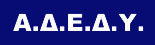 Αθήνα, 20.05.2020Αρ. Πρωτ: 154ΕΚΤΕΛΕΣΤΙΚΗ ΕΠΙΤΡΟΠΗΦΙΛΕΛΛΗΝΩΝ & ΨΥΛΛΑ 2105 57 ΑΘΗΝΑΤηλ 213.16.16.900Fax 2103246165Email: adedy@adedy.gr,             adedy1@adedy.grΟ ΠρόεδροςΟ ΓραμματέαςΜούσιος Απόστολος Κουσκουλής Γιώργος